ContentsHow to enrol in Orientation for Graduate Research Students 23/24 Explore ModuleHow to enrol in Orientation for Graduate Research Students 23/24 Explore ModuleOpen BrightspaceClick on the Explore link in the blue navigation bar Search for Orientation for Graduate Research Students 23/24 using the search box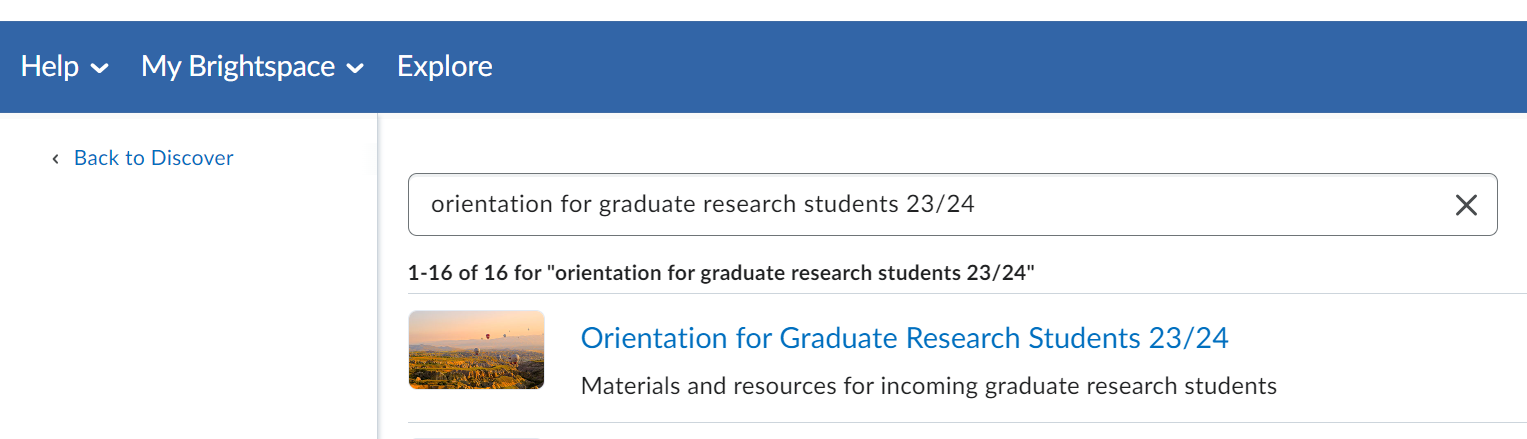 Click on the module and click the ‘Enroll in Course’ button: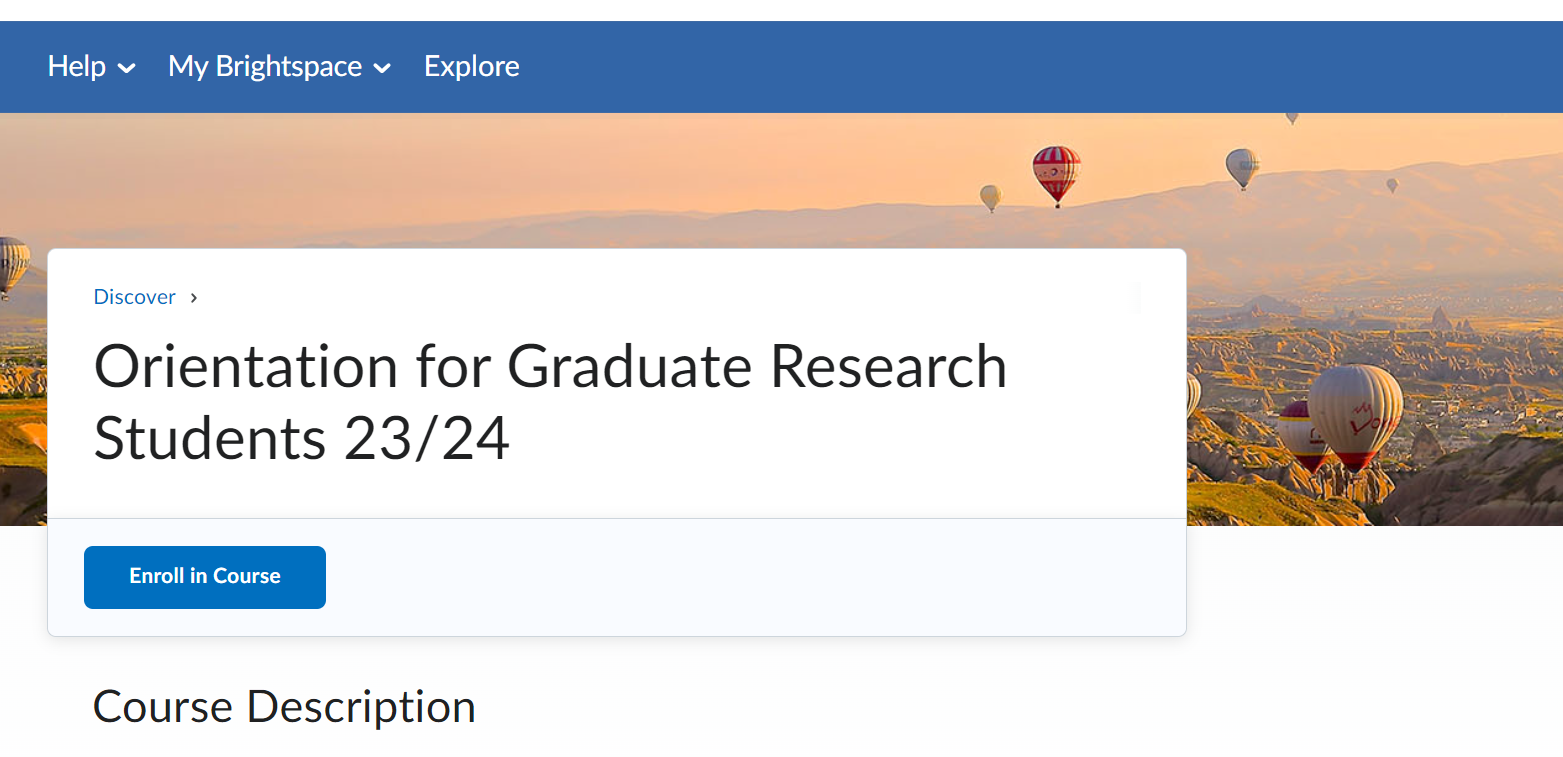 Once you are enrolled, you can find the module in the My Modules widget on your Brightspace homepage.